Dictée d’entraînement 1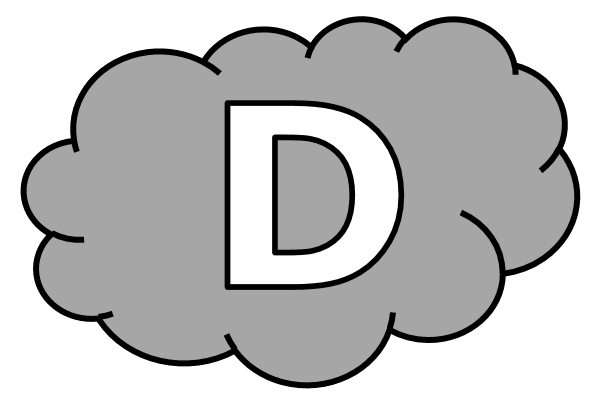 À .............................. le .................................. gras, on ........................ de .......................... en ............................... la tête ............................ d’une ..................................... qui .......................................... de l’eau.Dictée d’entraînement 2Nous .................................. dans un ......................... ....................................... , ..................................... jusqu’aux os, .............................. Luc vit ............................ un .......................... point au ................................... .Dictée d’entraînement 3..................................... essayait d’................................... l’épée se ......................................... changé en .............................................. , ................................ et ..................................... .Dictées flashs - Liste 33					Prénom : ...................................................Dictée bilan........... travers un .................................... ....................... ........... gris qui ................................ la face de la Terre, la pluie ................................ ................................ ............. fine. Les ................................. ............................... , ................................ comme des ......................................... . Tout ................................ .................................. . ..................................... .................................. ..................................... .............................. jusqu’aux ......................................... . Les .................................. ............................ nus .......... ................................. .......... voir avec leurs .............................. crispées ............ emmêlées. Le vent avait ................................. leurs ....................................... , les .......................... disséminées en l’air.	Dictées flashs - Liste 33Dictée d’entraînement 1Pendant la dictée, cherche et recopie les bons mots :grenouille - sortait - gras - voyait - brouillardÀ travers le .................................. .......................... , on ............................ de temps en temps la tête verte d’une ..................................... qui ..................................... de l’eau.Dictées flashs - Liste 33Dictée d’entraînement 2Pendant la dictée, cherche et recopie les bons mots :luire - lamentable - trempés - loin - étatNous étions dans un ........................ .......................................... , .................................. jusqu’aux os, quand Luc vit ............................. un petit point au ................................ .Dictées flashs - Liste 33Dictée d’entraînement 3Pendant la dictée, cherche et recopie les bons mots :grenouille - Quiconque - arracher - grasse - verte.................................. essayait d’.................................... l’épée se retrouvait changé en ......................................... , ............................. et .............................. .Dictées flashs - Liste 33Dictée bilanPendant la dictée, cherche et recopie les bons mots :poumons - grenouilles - arraché - lamentables - brouillard - luisaient - verts - grasÀ travers un ................................... ......................... et gris qui voilait la face de la Terre, la pluie tombait froide et fine. Les arbres ..................................... , .......................... comme des ..................................... . Tout était trempé. Quiconque sortait était mouillé jusqu’aux .................................... . Les arbres étaient nus et ........................................ à voir avec leurs branches crispées et emmêlées. Le vent avait ...................................... leurs feuilles, les avait disséminées en l’air.	CompétenceDans le texteRéussiteJe sais écrire les mots de la liste.12Je sais faire les accords dans le groupe nominal.9Je sais faire les accords entre le verbe et le sujet.9Je sais écrire les homophones grammaticaux.6